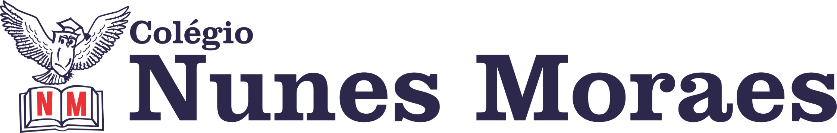 ►1ª AULA: 13h -13:55’    -  INT. TEXTUAL   – PROFESSORA TATYELLEN PAIVA                CAPÍTULO 24: INFERÊNCIA Passo 01: Resolva a atividade de classe: Livro SAS 06 páginas 39 a 40 (questões 1 a 5)*Envie foto das atividades resolvidas para BETH GIRÃO. Escreva a matéria, seu nome e seu número em cada página. Passo 02: Acesse a aula online na plataforma do Google Meet para correção da atividade de classe. Caso não consiga acessar, comunique-se com a Coordenação. Confira suas respostas pelo gabarito que a professora vai enviar para o whatsapp da turma. Anote suas dúvidas e fale com ela logo que possível.►2ª AULA: 13:55’-14:50’ - LITERATURA – PROFESSORA JADNA HOLANDA CAPÍTULO 24: PRÉ-MODERNISMOPasso 01 – Acessar o link do Meet para assistir à aula sobre o capítulo 24, acompanhando a aula pelo material didático nas páginas 58 a 65.Caso não consiga acessar a aula online, comunique-se com a coordenação. Assista à videoaula no link abaixo.https://youtu.be/7gm7T0SB64gPasso 02 – Em “SALA”, resolver as questões 1 a 5 nas páginas 66 e 67. *Envie foto dessas atividades para BETH GIRÃO. Escreva a matéria, seu nome e seu número em cada página.Passo 03 – Corrigir a atividade de classe. ►3ª AULA: 14:50’-15:45’-    FILO/ SOCIO  - PROFESSOR VICTOR QUINTELA CAPÍTULO 23: EDUCAÇÃO E POBREZA NA AMÉRICA LATINA / CAPÍTULO 24: TECNOLOGIAS E NOVAS REDES DE SOCIABILIDADESPasso 1 – Acesse o link disponibilizado no grupo para a explicação dos conteúdos referentes aos capítulos 23 e 24. Caso não consiga acessar, comunique-se com a Coordenação. Acesse o link a seguir:https://sastv.portalsas.com.br/#/channels/1/videos/6462https://sastv.portalsas.com.br/#/channels/1/videos/6598Passo 2 – Atividade de casa: para casa, faça o exercício da apostila, págs. 324, 325, 329 e 330.►INTERVALO: 15:45’-16:10’   ►4ª AULA:  16:10’-17:05’ – TRIGONOMETRIA  - PROFESSOR FRANCISCO PONTESCAPÍTULO 24 – Outras inequações trigonométricas (PARTE 3)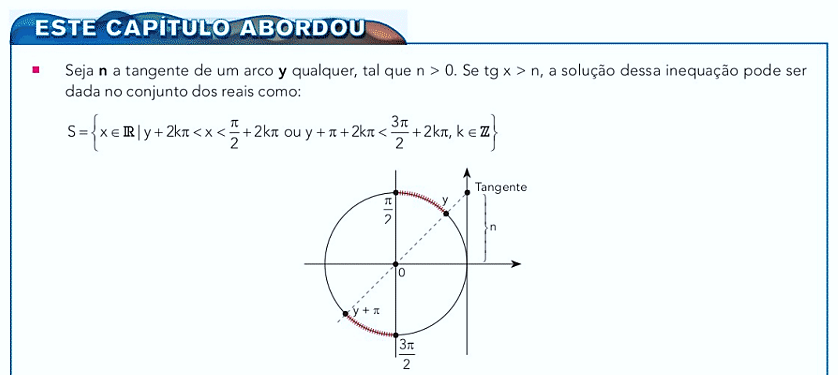 #Acompanhar a correção das atividades#Teoria da apostila SAS – p. 18 a 20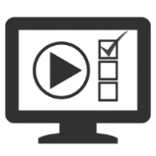 ETAPA 1 – ACESSO ao Google Meet, https://bit.ly/acessomeet ou https://meet.google.com/ona-xahi-rvd@ Videoaula Complementar: https://bit.ly/c24trigonometriaObservação: Caso você não consiga acessar a aula pelo GoogleMeet, comunique-se com a coordenação. DEPOIS, - ASSISTA à videoaula complementar: https://bit.ly/c24trigonometria- LEIA a teoria da apostila SAS – p. 18 a 20- FIQUE ATENTO às mensagens que seu professor enviará para o grupo de WhatsApp- REALIZE a etapa 2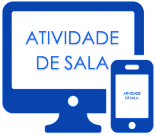 ETAPA 2 – ATIVIDADE DE SALA Resolva as questões: 4 e 5 - atividades para sala, p. 20.*Envie foto das atividades resolvidas para BETH GIRÃO. Escreva a matéria, seu nome e seu número em cada página.►5ª AULA:  17:05’- 18:00’ -   FÍSICA    -  PROFESSOR DENILSON SOUSA CAPÍTULO 24:  TERMODINÂMICA – 2ª LEI DA TERMODINÂMICA1° passo: Abra o livro na página 62 para resolver as questões 4 e 5.2° passo: Acesse o link disponibilizado no grupo da sala no WhatsApp para a aula na plataforma Google Meet.  O professor Denilson vai aguardar 5 minutos para iniciar a apresentação do conteúdo.  Caso você não consiga acessar a aula pelo Google Meet, comunique-se com a coordenação.  Siga as instruções abaixo e realize o passo 3.1 - Abra o arquivo que o professor Denilson colocou no grupo da sala e faça o estudo minucioso das resoluções contidas nele. 2 - Anote as suas dúvidas sobre as questões. Quando a videoconferência terminar o professor Denilson vai atender você  por meio do WhatsApp. 3 - O professor Denilson vai disponibilizar, no grupo da sala, um link com a gravação da videoconferência; assim que possível baixe essa gravação para esclarecer ainda mais a solução das questões.   3° passo: Copie as questões que o professor Denilson resolveu na aula de hoje no meet Resolva P. 63, Q. 3*Envie foto das atividades resolvidas para BETH GIRÃO. Escreva a matéria, seu nome e seu número em cada página.